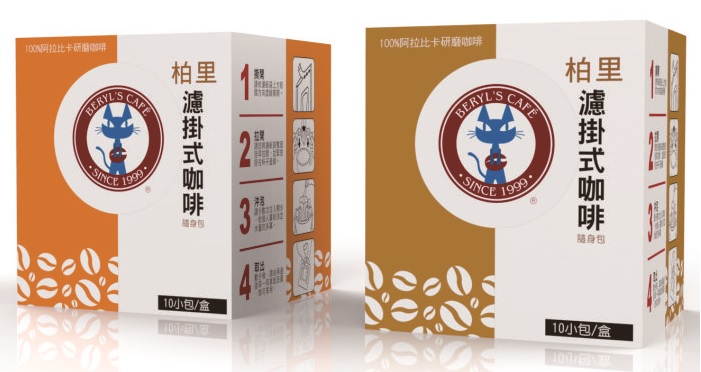 項目勾選品號/品名規格單價數量小計備註1□柏里 濾掛式咖啡(10包/盒 )250盒★買5送1★2□柏里 南美之星咖啡豆/250g360包★新上市★3□柏里 耶加雪夫咖啡豆/250g360包4□柏里 黃金曼特寧咖啡豆/250g360包5□柏里 28號咖啡豆/450g/磅280包★新上市★6□柏里 55號咖啡豆/450g/磅250包★新上市★7□柏里 62號咖啡豆/450g/磅260包5□柏里 89號咖啡豆/450g/磅 350包6□柏里 36號咖啡豆/450g/磅 340包7□柏里 曼巴咖啡豆/450g/磅300包8□柏里 摩卡咖啡豆/450g/磅300包9□柏里 炭燒咖啡豆/450g/磅340包10□柏里 藍山咖啡豆/450g/磅420包13□柏里 曼特寧咖啡豆/450g/磅360包14□Delonghi半自動/全自動義式咖啡機請電洽台備註＊如需磨粉請標記於備註欄位。1.以上報價皆未含5%營業稅。2.全省宅配，品質保證，可貨到付款。3.各項產品搭配滿800元免運費。＊如需磨粉請標記於備註欄位。1.以上報價皆未含5%營業稅。2.全省宅配，品質保證，可貨到付款。3.各項產品搭配滿800元免運費。＊如需磨粉請標記於備註欄位。1.以上報價皆未含5%營業稅。2.全省宅配，品質保證，可貨到付款。3.各項產品搭配滿800元免運費。合計備註＊如需磨粉請標記於備註欄位。1.以上報價皆未含5%營業稅。2.全省宅配，品質保證，可貨到付款。3.各項產品搭配滿800元免運費。＊如需磨粉請標記於備註欄位。1.以上報價皆未含5%營業稅。2.全省宅配，品質保證，可貨到付款。3.各項產品搭配滿800元免運費。＊如需磨粉請標記於備註欄位。1.以上報價皆未含5%營業稅。2.全省宅配，品質保證，可貨到付款。3.各項產品搭配滿800元免運費。稅額備註＊如需磨粉請標記於備註欄位。1.以上報價皆未含5%營業稅。2.全省宅配，品質保證，可貨到付款。3.各項產品搭配滿800元免運費。＊如需磨粉請標記於備註欄位。1.以上報價皆未含5%營業稅。2.全省宅配，品質保證，可貨到付款。3.各項產品搭配滿800元免運費。＊如需磨粉請標記於備註欄位。1.以上報價皆未含5%營業稅。2.全省宅配，品質保證，可貨到付款。3.各項產品搭配滿800元免運費。總計